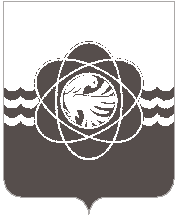 В соответствии с планом-графиком заседаний городских методических объединений дошкольных образовательных организаций с 26.01.2021 по 01.02.2021 в муниципальных бюджетных дошкольных образовательных организациях прошли заседания городских методических формирований, в которых приняли участие 98 педагогов ДОО.                                                     На основании решений заседаний городских методических формирований педагогов дошкольных образовательных организаций, в целях совершенствования педагогического мастерства, Комитет по образованию рекомендует:	Музыкальным руководителям:- принять к сведению и использовать в педагогической практике опыт работы Телюковой О.В., музыкального руководителя МБДОУ «Детский сад «Аленка» г. Десногорска, по теме: «Хороводные песни, игры и танцы: традиции и современность»;- использовать в работе педагогический опыт С.А. Меркуловой, музыкального руководителя МБДОУ «Детский сад «Теремок», по теме: « Учимся вместе: русские народные танцевальные движения».Воспитателям подготовительных групп:- одобрить и применять в педагогической практике материал Байбариной Н.Н., воспитателя МБДОУ «Детский сад «Дюймовочка» г. Десногорск», по теме: «Дистанционное обучение в период пандемии»;- использовать в работе  материал Сидоренковой С.С., воспитателя МБДОУ «Детский сад «Ивушка» г. Десногорска по теме: «Инновационные технологии в ДОУ»;- рекомендовать к использованию в работе с родителями консультацию            Байбариной Н.Н., воспитателя МБДОУ «Детский сад «Дюймовочка» г. Десногорск, по  теме: «Организация работы с родителями в рамках дистанционного обучения»;- распространить среди педагогов памятку для родителей: «Использование дидактических игр и игровых упражнений при обучении грамоте старших дошкольников».	Воспитателям средних и старших групп:- принять к сведению и использовать в работе инновационные технологии при построении предметно-пространственной среды в группах ДОУ;- одобрить и рекомендовать к использованию в педагогической практике опыт работы Соловьевой А.А. и Лемешевой Н.В., воспитателей МБДОУ «Детский сад «Ласточка»                 г. Десногорска, по  теме: «Развитие художественно-творческих способностей детей дошкольного возраста посредством использования нетрадиционной техники рисования»;- рекомендовать педагогам при построении образовательной деятельности учитывать психологические особенности и индивидуальные потребности каждого воспитанника группы;- разместить на сайте Комитета по образованию материалы, предоставленные участниками методического объединения.Педагогам-психологам и социальным педагогам:- использовать в педагогической практике материал Балаганской О.А., педагога - психолога МБДОУ «Детский сад «Дюймовочка» г. Десногорск,  по теме: «Методы групповой работы педагога-психолога с коллективом»;- принять к сведению сообщение Ступниковой Е.В., педагога – психолога МБДОУ «Детский сад «Ласточка» г. Десногорска, по теме: «Тренинговые упражнения в работе с педагогами»;- рекомендовать к использованию в работе с педагогами ДОУ сообщение         Цыганковой М.В., педагога-психолога МБДОУ «Детский сад «Теремок» г. Десногорска, по теме: «Технология взаимодействия педагога-психолога с педагогами ДОУ»;- принять к сведению консультацию Кочуро М.А., педагога-психолога МБДОУ «Детский сад «Чебурашка» г. Десногорска, по теме: «Влияние психологического благополучия педагога на образовательный процесс»;- принять к сведению доклад Пищиковой Н.Н., социального педагога МБДОУ «Детский сад «Теремок» г. Десногорска, по теме: «Работа с родителями как средство социализации детей с ОВЗ»;- разместить на сайте Комитета по образованию материалы, предоставленные участниками методического объединения.Воспитателям младших групп:- одобрить и рекомендовать использовать в работе  сообщение Шашковой Л.И., воспитателя МБДОУ «Детский сад «Чебурашка» г. Десногорска, по теме: «Технологии, обеспечивающие развитие игровой деятельности детей младшего дошкольного возраста»;- принять к сведению и рекомендовать к использованию в педагогической практике материал из опыта работы по реализации проекта «Разноцветная неделя» Нефоросной В.С., воспитателя МБДОУ «Детский сад «Дюймовочка» г. Десногорск;- одобрить и рекомендовать использовать в работе с детьми младшего дошкольного возраста материал из опыта работы Кореньковой О.В., воспитателя МБДОУ «Детский сад «Мишутка» г. Десногорска, по теме: Рисуем вместе с мамой».Инструкторам по физической культуре:- одобрить и принять к сведению сообщение Швайковой В.В., инструктора по физической культуре МБДОУ «Детский сад «Теремок» г. Десногорска, по теме: «Использование оздоровительных методов и технологий при проведении НОД»;- использовать в педагогической практике опыт работы Скорогудаевой С.И., инструктора по физической культуре МБДОУ «Детский сад «Чебурашка» г. Десногорска, по теме: «Оздоровительная работа в ДОУ»;- принять к сведению  методы и приемы, способствующие оздоровлению дошкольников, представленные в сообщении Чвановой А.В.,  инструктора по физической культуре МБДОУ «Детский сад «Мишутка» г. Десногорска, по теме: «Использование оздоровительных методов и технологий при проведении НОД по плаванию в ДОУ»;- принять к сведению материал Пучниной В.П., инструктора по физической культуре МБДОУ «Детский сад «Аленка», по теме: «Профилактика нарушения осанки»;- разместить на сайте Комитета по образованию материалы, предоставленные участниками методического объединения.Учителям – логопедам:- принять к сведению и использовать в работе материал Прокофьевой А.О., учителя-логопеда МБДОУ «Детский сад «Теремок» г. Десногорска, по теме: «Клинические характеристики форм дислексии»;- принять к сведению материал Климовой О.В., учителя-логопеда МБДОУ «Детский сад «Чебурашка» г. Десногорска, по теме: «Этиология дислексии и дисграфии»;- продолжать изучение новинок коррекционной литературы.Председатель Комитета							                   Т.В. ТокареваН.В.Немнонова3-18-20от__________________№ ____на  № ________ от __________                                Руководителям ДОО